 MEDICAL TELEPARASITOLOGY FOR LABORATORY DIAGNOSISOF PARASITIC INFECTIONS IN THE PHILIPPINESSTANDARD OPERATING PROCEDURES(Draft)TABLE OF CONTENTSList of Abbreviations	iDefinition of Terms	iiIntroduction	1Background and Rationale of the Medical Teleparasitology Project	1Conceptual Framework of Medical Teleparasitology Project	3Objectives of the Medical Teleparasitology Project	3Components of the Medical Teleparasitology Project	4People	4Patient	4Medical Technologists/Microscopists	4Diagnostic Parasitology Expert Pool	4Application Technology	4Hardware	4Software	5Telecommunication and Network Links	5Operations	6Project Governance Framework	6Project Team	7Medical Teleparasitology System	7Levels of Medical Teleparasitology Centers	7a. Peripheral Laboratory	7b. Referral Center	8Reference Scheme	8Mapping of Parasitic Infections	9Image Bank	9Information Management	9Collaborating Agencies	91. Department of Science and Technology	92. Department of Health	103. Academic Institutions	104. Local PAMET Chapter	105. Future Collaboration	10Capacity Building	10Selection of Participating Laboratory Staff	10Training Module Design	11Continuing Education	11Monitoring and Evaluation	11Scope and Limitations	14Ethical Considerations	14References	15Annexes	Rapid Assessment Forms	17Training Course Syllabus	20Screen Shot of Referral Forms	23Screen Shot of Result Forms	24LIST OF ABBREVIATIONSCAR		Cordillera Administrative RegionCDC 		Centers for Disease Control and PreventionCHITS		Community Health Information Tracking SystemCHO		City Health OfficeDLSU		De La Salle UniversityDOH		Department of HealthDOH RO CAR	Department of Health Regional Office Cordillera Administrative RegionDOH RO XI	Department of Health Regional Office XIDOP		Department of ParasitologyDOST		Department of Science and TechnologyDP		Diagnostic ParasitologyDPCB		Disease Prevention and Control BureauEPL		Emerging Parasitoses LaboratoryICT 		Information and Communications TechnologyIDO		Infectious Disease OfficeKMITS		Knowledge Management and Information Technology ServiceMHO		Municipal Health OfficerMT		Medical TechnologistMTP 		Medical TeleparasitologyNIH 		National Institutes of HealthNTHC		National Telehealth CenterNTD		Neglected Tropical DiseasesNTDIS		Neglected Tropical Diseases Information SystemPAMET	Philippine Association of Medical Technologists Inc.PCHRD	Philippine Council for Health Research and DevelopmentPGH 		Philippine General HospitalPHO		Provincial Health OfficeRAS		Rapid Assessment SurveyRC		Referral CenterRD		Regional DirectorRHU		Rural Health UnitRM		Regional MicroscopistUP-CPH	University of the Philippines College of Public HealthUPLB		University of the Philippines Los BañosUPM 		University of the Philippines ManilaUPMREB	University of the Philippines Manila Research Ethics BoardWHO		World Health OrganizationDEFINITION OF TERMSMEDICAL TELEPARASITOLOGY FOR LABORATORY DIAGNOSIS                                                     OF PARASITIC INFECTIONS IN THE PHILIPPINESSTANDARD OPERATING PROCEDURESIntroductionBackground and Rationale of the Medical Teleparasitology ProjectThe Philippines is endemic for a number of parasitic infections, many of which are considered as Neglected Tropical Diseases (NTDs) that affect mostly the poor in underserved communities. These infections include soil-transmitted helminthiases (ascariasis, trichuriasis, and hookworms), food-borne helminthiases (paragonimiasis, heterophydiasis, echinostomiasis, intestinal capillariasis, taeniasis, etc.), schistosomiasis, and lymphatic filariasis (Belizario et al., 2007; DOH, 2009). There have been previous reports of misdiagnoses of these infectious diseases of poverty, resulting in the delay of treatment of patients and continuing morbidity. Thus, such remains a significant public health concern. Schistosomiasis, for example, was initially misdiagnosed before it was reported in newly-described endemic provinces of Cagayan and Negros Occidental in the past few years. Another example includes several cases of a “mystery disease” that resulted in 12 deaths in Monkayo, Compostela Valley where they suspected capillariasis and was confirmed when a local medical technologist sent a stool specimen to the University of the Philippines Manila (UPM). An outbreak of intestinal capillariasis in Compostela Valley was eventually confirmed through an investigation by a group of experts from the Department of Health (DOH) and UPM. Consequently, this suggested the need for serious efforts in developing the proficiency of laboratory diagnosis, especially in government health facilities where the poor and marginalized sectors are likely to consult (Belizario et al., 2000). In Zamboanga del Norte, there were more than 70 deaths recorded due to misdiagnosis and 4.9% of those examined in a parasitologic survey were confirmed to have capillariasis (Belizario et al., 2010). Another incident was reported in Siargao Island, Surigao del Norte where a local health staff misdiagnosed and reported Echinostoma malayanum (intestinal fluke) as Fasciola hepatica (liver fluke) due to a general lack of knowledge in the characteristics of this particular parasite (Belizario et al., 2007). Appropriate medical management of parasitic infections by a health professional largely depends on accurate and timely diagnosis through microscopy and other laboratory techniques. However, most peripheral laboratories in the Philippines, especially those in the local health units, lack the necessary expertise for accurate diagnosis of less common parasitic infections which are emerging or re-emerging. While the expertise is available in certain referral centers like the UPM, health professionals in their respective localities who encounter difficulties in diagnosis do not have the benefit of a referral mechanism, where, these parasitic infections are either misdiagnosed and mismanaged, or left undiagnosed and untreated. The use of information and communications-based referral system can provide an opportunity for these local health professionals to link with the experts in the referral center without requiring the experts to travel to the countryside. This referral system therefore results not only in accurate and timely diagnosis but also in improving the diagnostic capacity of laboratory personnel. Medical Teleparasitology is a type of telehealth, which is defined as the delivery of healthcare services in remote areas using information and communication technologies (ICT) for the exchange of information for the diagnosis, treatment, and prevention of disease, research and evaluation, and continuing education of healthcare providers (WHO, 1998). It also aims to develop a database of the cases referred to the system that will map out the distribution of parasitic infections in the Philippines. This will be helpful in providing quality data and evidence for advocacy and policy formulation for the control and prevention of parasitic infections.Telehealth encompasses telemedicine, which is according to WHO, the delivery of health care services to places where distance is a critical factor using computer-assisted telecommunications to support management, surveillance, literature and access to medical knowledge (WHO, 2014). Several studies have already demonstrated the utility of telemedicine especially in less-economically developed countries by helping reduce the costs of travel and improve the quality and accessibility of healthcare (Kifle et al., 2006; Chanussot-Deprez, 2008; Vassallo et al., 2001; Mishra, 2003; Froelich et al., 2009). Telemedicine programs have also been shown to help motivate health professionals to remain in rural practice because of the availability of professional support and opportunities for continuing professional development (Gagnon et al., 2006). Furthermore, telemedicine has been used to aid in epidemiological surveillance through the improvement of network databases and tracking of reported cases (Martinez et al., 2005; WHO, 2009).Only a few models for teleparasitology exist in the literature. The German Armed Forces, for example, used telemedicine, which included a teleparasitology component, in providing immediate diagnosis of parasitic diseases acquired by German soldiers during missions outside of the country through a module consisting of a special equipment, camera, and software that transmits high-quality images of microscopic specimens (Scheid, 2007). Another study demonstrated the use of e-mail in sending photomicrographs for the diagnosis of malaria in remote areas which resulted in a sensitivity of 98 to 100% (Murray, 2006). Centers for Disease Control and Prevention (CDC) has been utilizing DPDx, a web site that strengthens parasitic infection diagnosis through an interactive and rapid exchange of information with an online support of a diagnostic reference resources (CDC, 2014).The UP College of Public Health Department of Parasitology (UP-CPH-DOP) offers intensive training course in Diagnostic Parasitology. It takes a leading role in teaching of research on parasitic diseases and their control, as well as in capacity development in diagnosis of parasitic infections. The Emerging Parasitoses Laboratory (EPL) has been established at the UP Manila-National Institutes of Health (UPM-NIH) that responds to referrals from various infectious disease specialists, hospitals and diagnostic facilities. The laboratory complements the existing capacity in the UP CPH and Philippine General Hospital (PGH) wherein trained staff are supervised by experts who have the academic background and training and have likewise been tapped to provide technical support at the local and national levels. In the Philippines, the National Telehealth Center at the UPM-NIH was established in 1998 to promote the use of ICT in improving healthcare delivery. The center manages referrals from more than 40 doctors in remote areas around the Philippines, linking them to more than 600 experts based at the PGH. The center has carried out three telemedicine projects, namely, Community Health Information Tracking System (CHITS), E-learning for Health, and SMS Telemedicine (Marcelo, 2009). So far, none of these applications have proposed the use of teleparasitology for the diagnosis of parasitic infections in remote areas in the Philippines.Conceptual Framework of the Medical Teleparasitology ProjectObjectives of the Medical Teleparasitology ProjectThe Medical Teleparasitology Project aims to develop and demonstrate the feasibility of a referral system that links peripheral laboratories with selected regional diagnostic referral centers without necessarily requiring the physical presence of the experts in the said localities. Its significance includes providing the opportunity for: Correct and timely diagnosis of parasitic infections preventing cases of misdiagnoses and allowing appropriate and correct management of patients especially in far-flung and underserved areas;A feedback mechanism for referring parties who are part of the network to share their microscopy and laboratory findings, express opinion, and communicate with experts in the field (and vice versa); Capacity building of laboratory personnel as referring parties;Support for the Neglected Tropical Disease Information System (NTDIS) currently being developed by the Department of Health through a database of all referred cases that will be utilized in mapping parasitic infections in the Philippines; and An updated data and generation of new information that will be used to improve current guidelines and policies on NTD control and contribute to global discussions on the diagnosis of parasitic infections.The objectives of the Medical Teleparasitology Project are divided into three phases.Baseline Assessment of Diagnostic Capacity of Laboratory Staff and Endemicity of Parasitic InfectionsTo describe the diagnostic capacity on parasitic infections of local laboratory personnel in selected regions in the PhilippinesTo describe the endemicity and relative frequency of parasitic infections in selected regions in the PhilippinesDevelopment of the Medical Teleparasitology SystemTo develop a Medical Teleparasitology System for the laboratory diagnosis of parasitic infections To develop a teleparasitology database and a distribution map of referred cases of parasitic infections to augment the Neglected Tropical Disease Information System (NTDIS) of the Department of Health 3. 	Implementation of the Medical Teleparasitology System To demonstrate the feasibility and utility of the Medical Teleparasitology SystemTo assess improvements in the diagnostic capacity of laboratory personnel participating in the systemTo describe an update on the endemicity and relative frequency of parasitic infections in selected regions in the Philippines using Medical Teleparasitology SystemComponents of the Medical Teleparasitology ProjectPeople PatientThis includes all patients with signs and symptoms of a possible parasitic infection that requires laboratory microscopy for diagnosis, especially on individuals living in underserved and far-flung areas with a known and/or high endemicity of parasitic infections. Medical Technologist/MicroscopistThis refers to licensed medical technologists/microscopists working in a government general clinical laboratory whether institution-based or free standing specifically those assigned in the clinical microscopy section or those routinely performing laboratory microscopy. They must have undergone the training course in Diagnostic Parasitology and Medical Teleparasitology conducted by the University of the Philippines Manila Referral Center and should have been issued a certificate of completion.Diagnostic Parasitology Expert PoolThis refers to a group of diagnostic parasitologists with expertise and noteworthy academic and clinical experience who receives digital images and confers to come up with a confirmatory diagnosis of the referred cases.The members of the Diagnostic Parasitology expert pool shall have the following responsibilities: 1) provide timely confirmatory diagnosis of referred cases by medical technologists/microscopists in peripheral laboratories; 2) respond to online queries and participate in an online discussion of cases, as necessary; 3) attend scheduled quarterly meetings at the University of the Philippines Manila Referral Center or whenever necessary; and 4) provide suggestions and feedback in improving the Medical Teleparasitology System.Application Technology HardwareHardware includes the image capture device, computer terminal, and server necessary for the Medical Teleparasitology System to function.Image Capture DeviceThis refers to any gadget with camera (e.g. cellular phone, tablet) and/or a digital camera with at least 0.8 megapixels that is able to store, transfer and/or send digital images.Computer TerminalThis refers to a desktop or a laptop that is able to recognize, convert, store, and send digital images captured by the Image Capture Device.ServerThis refers to the cloud-based storage device that will house all the data collected by the system.SoftwareThe software for the Medical Teleparasitology System will provide the infrastructure for referral of digital images from the peripheral laboratories to the Referral Center, feedback of results to the end-users and patients, epidemiological mapping of referred and confirmed cases. A database linked to this program is developed by the National Telehealth Center. NTHC is currently housing the server of the system using http://mtp.telehealth.ph/.The system involves transmission and storage of confidential patient information which shall occur over the secured network. The network will be adequately encrypted to provide secure station for receiving diagnostic reports. Verifiable digital signatures will be used to maximize security of the program. It ensures reasonable privacy and confidentiality by security measures which include program and user authentication, activity logs, access restriction and archiving. The system undergoes alpha and beta tests. Alpha test improves the quality of the system by identification of bugs, errors, crashes, missing documents and features of the test engineers or website developers and project staff. Alpha test ensures beta readiness because most identified issues are fixed, added, removed or changed based on the feedback of the initial users. This is done toward the end of the development phase prior to its use in the field. Beta test on the other hand, is done to improve the quality of the system, to integrate the inputs of the end-users (medical technologists, members of the expert pool, and the administrators) prior to its launching. Beta test ensures further identification of bugs and crashes but is expected that most document features are already complete.The diagnostic parasitologist, consulting medical technologist and all other persons using the program (administrators, assistants, etc.) shall be adequately authenticated to the system. This authentication involves at the minimum a user name and password which will be assigned during the training. All access to the program shall be logged and reviewed on a regular basis by a computer technician. Review will be properly documented. Whenever necessary, the program will authenticate itself unambiguously to all users, for example, using a third party certificate and private key.The program shall also have an adequate back up and archive mechanism in cases of computer failures or website crash.Telecommunication and Network LinksTelecommunication and network links such as the internet, telephone and mobile phone lines will be used to link peripheral laboratories to the Referral Center. There will be an immediate referral of unknown or unsure specimen findings to the Referral Center. Further, they will also be used to share electronic images from one laboratory to another for discussion and continuing education. The Medical Teleparasitology System will also be utilized in the mapping of parasitic infections using the monthly reports of peripheral laboratories to the Referral Center.OperationsProject Governance FrameworkProject TeamC.   Medical Teleparasitology System1. Levels of Medical Teleparasitology CentersPeripheral LaboratoryA peripheral laboratory is any government general clinical laboratory whether institution-based or free-standing in the regional, provincial, city, municipal, district, or rural health unit located in the regions targeted by the project. The peripheral laboratory must have available supplies and equipment necessary for diagnostic parasitology, available gadgets with camera (e.g. cellular phone, tablet) and/or digital camera, and internet service and/or power supply. The medical technologist/microscopist in the peripheral laboratory must have undergone the training on Diagnostic Parasitology and Medical Teleparasitology in order to utilize the system. The peripheral laboratory has the following responsibilities: Receives, processes and examines under the microscope samples received for Diagnostic Parasitology;Takes digital images of samples examined under the microscope and provides preliminary diagnosis of cases prior to sending the images;Accurately fills out the referral forms with the local accession code assigned, location of the facility receiving the consult and details of the referred case;Forwards to the Referral Center all digital images in a timely manner;Ensures that all appropriate and relevant clinical information are conveyed to the Referral Center;Close the referral once the diagnosis is confirmed by the Referral CenterSends monthly report of known parasitic infections diagnosed in the laboratory.  Referral Center The referral center for the Medical Teleparasitology System will be the University of the Philippines Manila. Final diagnosis of referred cases will be made by the Referral Center through the members of the expert pool of Diagnostic Parasitologists. The University of the Philippines Referral Center has the following responsibilities:Receives all digital images sent for confirmatory diagnosis by the peripheral laboratories;Screens all digital images received for confirmatory diagnosis;Stores all digital images received for confirmatory diagnosis in the database;Forwards to the peripheral laboratory the confirmatory diagnosis of digital images received in a timely manner.Reference SchemeA referral will be made when local medical technologists from peripheral laboratories encounter difficulties and/or wish to seek clarification and/or confirmation regarding a diagnostic finding through the Medical Teleparasitology System. First, specimen received will be processed and examined in the laboratory and will be encoded into the database with a local accession code assigned to maintain patient confidentiality. An electronic referral form will be filled out to provide information on age, gender, barangay, municipality, and province including chief complaint and the initial laboratory diagnosis. The brief patient history field is optional. This will take around 30 minutes to 90 minutes (1 hour and 30 minutes) depending on the stain and laboratory technique being used. Then, the electronic referral form accomplished by the medical technologist will be submitted to the Referral Center with an attached image of the sample which is properly labeled, containing the specimen used, diagnostic technique performed, objective/magnification of the microscope, resolution and magnification of the camera used. In the remarks field, the patient will type in the model of the image capturing device. This is estimated to be 15-20 minutes.One Medical Teleparasitology Project Staff will be assigned per week to check if there are referrals and prompt the parasitologist-on-duty through email and SMS. This will take around 15 minutes. One member of expert pool (parasitologist-on-duty) will be assigned per week to ensure that all cases being referred in the system gets an appropriate response within the next 24 hours; except if the succeeding day is a weekend or a non-working holiday. The assigned member of the expert pool will get notification through text and/or email if there are pending referrals that need their response, administered by the Medical Teleparasitology staff. In these cases, the response to the referred cases should be made available the following working day. The members of the expert pool shall have the access to all cases or referrals made by the medical technologists and may give their comments regarding the case or referral.  This is only shared among them and not to the medical technologists to avoid duplication or miscommunication. Only the assigned member of the expert pool for the particular week can respond that is visible to the medical technologist and will be responsible to give the final laboratory diagnosis. The referred case will then be closed by the medical technologist. The estimated time taken by the parasitologist-on-duty to respond to all the referrals and closing of the case by the medical technologist is 20-22 hours. A monthly report of known parasitic infections diagnosed in the laboratory will be sent by the trained medical technologists based on the cases referred per facility. The data gathered will be used for the parasitological mapping per facility. Any medical technologist in the peripheral laboratory can submit monthly report through the monthly report form included in the system. If one medical technologist has already submitted the monthly reporting of their facility, the monthly report form is disabled to the other medical technologists in the same facility. Data on the parasitic infections reported at the local health units will be used to provide a baseline assessment of the endemicity of parasitic infections.The estimated turn-around-time (TAT) of the whole reference scheme is 24 hours which involves laboratory processing and examination, making referral by uploading the digital image, processing of request, and feedback from UPM Referral Center. 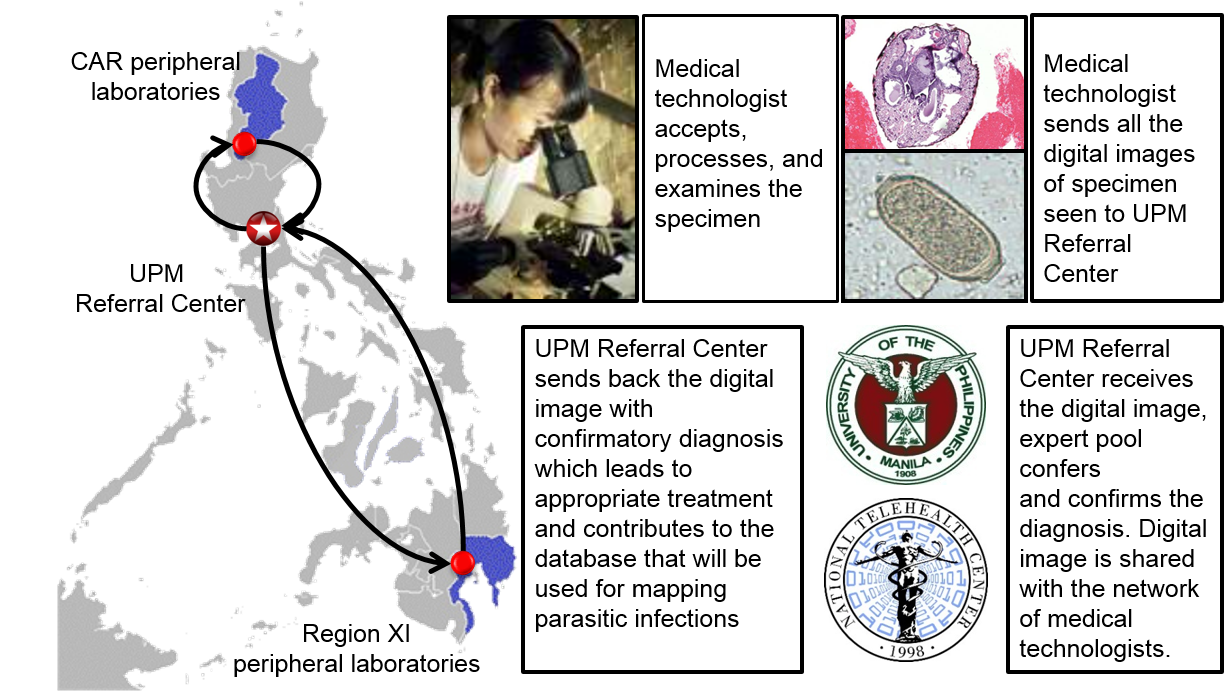 	In summary:Medical Technologists MTP Online ForumA medical technologist forum is an interactive online meeting that will serve as a venue for the medical technologist to post a case/referral that can be accessed by all medical technologists in the system. Other medical technologists can make comments and submit their diagnosis on the referred cases posted. The Neglected Tropical Disease (NTD) team can also post a case/referral. Mapping of Parasitic InfectionsThe data gathered including the baseline data on the endemicity of parasitic infections from the Rapid Assessment Survey (RAS) forms will be included in the existing database of the Medical Teleparasitology System. The data that will be gathered from all the referred cases in the municipality/barangay level sent by the medical technologists will be used to map the parasitic infections in the Philippines. The results will be used to update the database of parasitic infections in the selected regions. The relative frequency and distribution of parasitic infections in the Philippines will be posted in the system which can be accessed by the public. Users can therefore access two parasitological maps or summary: number of cases reported in their laboratory (facility-based reporting), and number of referred cases in the system (municipality/barangay level reporting). Human Parasite Image BankAll the images from the peripheral laboratories and from academic institutions or other joining organizations will be collected in a database known as the Human Parasite Image Bank. Each digital image contains information on the type of specimen, diagnostic technique and stain used, magnification of the microscope used, the parasite present in the specimen, and the municipality and/or region the digital image was taken.These images may be used by participating organizations or institutions and may be accessed by the public as reference material for continuing education.Information ManagementAll information including electronic referral forms, digital images and monthly reports sent by the medical technologists to the Referral Center will be archived at the Referral Center. The diagnostic parasitologists, consulting medical technologists and all other persons using the system (administrators, assistants, etc) shall be adequately authenticated to each other and to the system. This authentication involves user name, password and other identifiers which will be assigned during the training. All access to the system shall be logged and reviewed on a regular basis by a computer technician. Review will be properly documented.Collaborating AgenciesDepartment of Science and Technology-Philippine Council for Health Research and Development (DOST-PCHRD)The Department of Science and Technology-Philippine Council for Health Research and Development (DOST-PCHRD) will be funding the implementation of the project through the Grants-in-Aid (GIA) Funds of the DOST. It will provide technical assistance relevant to the achievement of the project objectives and will provide other forms of assistance to the project in coordination with other government agencies in matters requiring their attention or cooperation in so far as these are relevant to the project and within the capability of the PCHRD. It will also provide a server that will house the Medical Teleparasitology System.Department of Health (DOH) The Department of Health Central and Regional Offices will serve as co-implementers of the Medical Teleparasitology Project. Two regions namely the Cordillera Administrative Region (CAR) and Region XI have been selected to be pilot sites of this project which can potentially become the basis for a nationwide implementation through a national program.  The Regional Director will serve as the counterpart of the Project Leader and will assist in the implementation of activities related to the project. Memorandum of Understanding will be signed to formalize the collaboration. For the first year of implementation, the DOH-RO will help out in inviting medical technologists/microscopists from local health units for training. The DOH-RO will also facilitate the administration of RAS forms which will be used to screen prospective training participants. For the succeeding year, the DOH-RO may assume the responsibility of the implementation of the project as agreed upon by both parties. The University of the Philippines Manila will provide technical assistance related to training.Academic Institutions Academic institutions in the selected regions will also be invited to participate in the Medical Teleparasitology Project. The academic institutions namely Davao Medical School Foundation, Inc. (DMSF Inc.) in Davao City and Saint Louis University (SLU) in Baguio City will be the venue for the three-day training course on Diagnostic Parasitology and Medical Teleparasitology with the intent of developing it as possible regional training sites for the project. In the future, the academic institution may also serve as a possible base of a local pool of experts in Diagnostic Parasitology linked with the Referral Center.Local PAMET Chapter The Philippine Association of Medical Technologists, Inc. (PAMET, Inc.) Local Chapter will help out in information dissemination and encourage participation of local medical technologists in the system. In the future, they may also co-sponsor the Diagnostic Parasitology and Medical Teleparasitology training and offer it alongside the other trainings that they provide for medical technologists as part of continuing education. 5.   Future CollaborationFuture collaboration shall be explored with other institutions or organizations such as Philippine Association of Schools of Medical Technology (PASMETH), Philippine Council for Quality Assurance in Clinical Laboratories (PCQACL), and Philippine Society of Parasitology, Inc. (PSP).Capacity Building Selection of Participating Laboratory Staff  The effectiveness and accuracy of Medical Teleparasitology depends critically on the skill and judgment of the medical technologists. A Rapid Assessment Survey (RAS) will be conducted in collaboration with the two DOH Regional Offices. Submission of the RAS forms is a prerequisite for inclusion in the training. The RAS forms will be deployed to all of the provinces of the two pilot regions to be accomplished by local medical technologists. The forms will also be made available electronically to facilitate faster distribution and collection. The accomplished RAS forms noted by their Provincial Health Officer (PHO) or City Health Officer (CHO) or Municipal Health Officer (MHO) will be sent back to the DOH Regional Offices to be noted by the Regional Director then to UPM for screening. The list of participants for the training will be finalized by UPM and will be forwarded to the Regional Office with the drafted letter of invitation for the training.Selected medical technologists from the peripheral laboratories will undergo a three-day training course on Diagnostic Parasitology and an orientation on Medical Teleparasitology to be conducted by UPM-CPH and NTHC in collaboration with DOH-RO and the other mentioned agencies. The participants who satisfactorily completed the training will be included in the Medical Teleparasitology Network.Training Module Design The training will consist of a three-day course on Diagnostic Parasitology and Medical Teleparasitology. This training aims to review the procedures in Diagnostic Parasitology and orient on how the Medical Teleparasitology System works. The specific objectives of the training are: To describe the epidemiology of intestinal parasitic infections in the Philippines To describe measures for control and prevention of intestinal parasitic infectionsTo describe and perform laboratory procedures for diagnosis of intestinal parasites in stool specimens To identify intestinal parasites in stool specimens To describe quality assurance in diagnosis of intestinal parasitic infections To describe Medical Teleparasitology System and its application to Diagnostic Parasitology To demonstrate the utilization of Medical Teleparasitology SystemThe training will include lectures on epidemiology, control and prevention of intestinal parasitic infections in the Philippines, laboratory diagnosis of intestinal parasites in stool specimens, quality assurance in diagnosis of intestinal parasitic infections in the form of didactics, laboratory sessions, theoretical and practical examinations. There will also be lectures on Telemedicine and Teleparasitology, ethical considerations in eHealth and Telemedicine and a simulation of the Medical Teleparasitology System using the actual website.Continuing Education	  Aside from referring unknown specimen to the Referral Center, the trained medical technologists in the peripheral laboratories will send monthly report of known parasitic infections they have examined. All the images from these peripheral laboratories and from other joining organizations or academic institutions will be deposited in a database or the Image Bank. These images may be used by participating organizations or institutions as reference. Monthly case studies with diagnostic quizzes will be done using the materials obtained in the Image Bank for continuing education of those who are part of the network. Monitoring and EvaluationAs part of monitoring and evaluation of project, beta testing of the system was done through the participation of the trained medical technologists two weeks after the training on Diagnostic Parasitology and Medical Teleparasitology. There are 23 participating peripheral laboratories, 33 medical technologists who received Diagnostic Parasitology training with 49 referrals sent and received through the system. Out of these 49 referrals, there were only 11 referrals with completely filled-out forms. Most of the items like patient information, age, barangay, specimen, diagnostic technique, and/or magnification were not filled out. The system was updated wherein the user is now prompted to fill out the item and making the item as required information. Some medical technologists do not include their initial diagnosis on the parasite. This item is not required but the medical technologists are highly encouraged to submit their initial diagnosis. There are 16 referrals with responses from expert pool. Nine out of 16 were initially misdiagnosed by the referring medical technologists. Five out of 16 were correctly diagnosed and two cases need additional information wherein the expert pool asked for more information (e.g. unclear image, no uploaded image seen) but the referring medical technologists were not able to reply. There were 27 monthly reports received but only four reports were completely filled-out. Please refer to Annex E for the beta testing update matrix.The system was launched the week after the beta testing. Same parameters were used in the beta testing. However, it was noted that there was a low response from the medical technologists for some reasons like problems with access to a stable internet connection and holiday break. Please refer to Annex F for the implementation updates. The Medical Teleparasitology Project shall be implemented by the regional centers for one year. Through the Medical Teleparasitology System, referring parties will be able to access the database, share their digital images, express their respective opinion, and communicate with experts. The following indicators will be used for monitoring and evaluation of the project’s feasibility and utility:Table 1. Indicators of Parasite Infection Endemicity Table 2. Indicators for Feasibility and Utility of the Medical Teleparasitology ProjectTable 3. Indicators for Diagnostic Capacity of Medical TechnologistsScope and LimitationsThe Medical Teleparasitology Project is limited only to human parasitic infections that can be diagnosed through microscopic examination of sputum, stool, urine, tissue, blood, and fluids. These parasitic infections include selected Neglected Tropical Diseases such as but not limited to soil-transmitted helminthiases (ascariasis, trichuriasis, and hookworms), food-borne helminthiases (paragonimiasis, heterophydiasis, echinostomiasis, intestinal capillariasis, taeniasis, etc.), schistosomiasis, and lymphatic filariasis.Ethical ConsiderationsThe protocol for the Medical Teleparasitology Project will be submitted to the University of the Philippines Manila Research Ethics Board (UPMREB) for ethical review to ensure adherence to ethical guidelines and principles. Confidentiality of patient information will be ensured through anonymization of data during the referral through the use of local accession codes. Findings will be relayed to the referring parties in a timely manner to ensure appropriate treatment of patients. The network will be adequately encrypted to provide secure station for receiving diagnostic reports. Verifiable digital signatures will be used to maximize security of the system. Teleparasitology ensures reasonable privacy and confidentiality by security measures which includes System and User Authentication, Activity logs, Access Restriction and Archiving. An informed consent form will be incorporated in the Rapid Assessment Survey (RAS) form indicating the background and objectives of the study, and the plan for utilization of results. The confidentiality of all information gathered will be stated in the consent form. Patient anonymity will be ensured. An enclosed letter to the Regional Director (RD) as an expression of the medical technologists to be included in the training will also be included in the RAS form. Likewise, the voluntary participation and the right of the participants to withdraw from the interview at any time without any reason and at no cost will be emphasized in the consent forms. Healthcare providers of patients diagnosed with parasitic infections will be notified and/or referred to the nearest local health unit for appropriate treatment. Lastly, results will be communicated to stakeholders in the participating regions through the most appropriate fora. REFERENCESBelizario VY, de Leon WU, Esparar DG, Galang JM, Fantone J, Verdarero C (2000). Compostela Valley: A New Endemic Focus for Capillariasis philippinensis. Southeast Asian Journal of Tropical Medicine; 3:478-481.Belizario VY, Totañes FI, de Leon WU, Migriño JR, Macasaet LY (2010). Intestinal capillariasis, Western Mindanao, the Philippines. Emerging Infectious Diseases; 16(4):736-8.Belizario VY, Geronilla GG, Anastacio MM, de Leon WU, Suba-an AP, Sebastian AC, Bangs MJ. (2007). Echinostoma malayanum infection, the Philippines. Emerging Infectious Diseases. www.cdc.gov/eid. Vol. 13Chanussot-Deprez C. (2008). Telemedicine in wound care. International Wound Journal; 5:651-654.Department of Health. (2009). Philippine Map on Malaria and Neglected Tropical Diseases. Filariasis Mass Drug Administration Coverage. Froelich W. (2009). Case Report: An example of international telemedicine success (26). Journal of Telemedicine and Telecare, 15(4):208-210.Gagnon MP, Duplantie J, Fortin JP, Landry R. (2006). Implementing telehealth to support medical practice in rural/remote regions: what are the conditions for success? Implementation Science, 1:18.Kifle M, Mbarika V, Datta P. (2006). Telemedicine in sub-Saharan Africa: The case of teleophthalmology and eye care in Ethiopia. Journal of the American Society for Information Science & Technology, 57(10):1383–1393.Laboratory Identification of Parasitic Diseases of Public Health Concern.(2014). Retrieved October 2014, from Centers for Disease Control and Prevention: http://www.cdc.gov/dpdx/Marcelo A (2009). Report of Pregnancy by Short Messaging System (SMS): a Strategic Data Point (SDP) in the Philippine National Health Information System.Marcelo A. (2009). Telemedicine in developing countries: Perspectives from the Philippines. In: Wootton R, Patil N, Scott R and Ho K, editors. Telehealth in the Developing World. United Kingdom: Royal Society of Medicine Press Ltd., p. 27-33. Martinez A, Villaroel V, Seoane J, del Pozo F. (2005). Analysis of information and communication needs in rural primary health care in developing countries. IEEE Transactions on Information Technology in Biomedicine, 2005, 9(1):66–72.	McGarvey ST, Aligui G, Graham KK, Peters P, Olds GR, Olveda R. (1996). Schisotosomiasis japonica and childhood nutritional status in northeastern Leyte, the Philippine. American Journal of Tropical Medicine and Hygiene; 54:498 502.Mishra A. (2003). Telemedicine in otolaryngology (an Indian perspective). Indian Journal of Otolaryngology and Head and Neck Surgery, 55(3):211–212.Murray MCK, Rupal CPT, Mody M, Dooley D, Duane LTC, Hospenthal R, Horvath L, Kimberly MAJ,  Moran A, Muntz R. (2006). The Remote Diagnosis of Malaria Using Telemedicine or E-mailed Images. Military Medicine; 171, 12:1167-1171. Scheid P, Lam D, Thömmes A,  Zöller L. (2007). Telemicrobiology: A Novel Telemedicine Capability for Mission Support in the Field of Infectious Medicine. Telemedicine and e-Health., 13(2): 108-117. doi:10.1089/tmj.2007.0043.Vassallo DJ, Swinfen P, Swinfen R, Wootton R. (2001). Experience with a low-cost telemedicine system in three developing countries. Journal of Telemedicine and Telecare; 7 (Suppl 1):56-58.WHO. (1998). A health telematics policy in support of WHO’s Health-For-All strategy for global health development: report of the WHO group consultation on health telematics, 11–16 December, Geneva, 1997. Geneva, World Health Organization.WHO. (2010). Telemedicine: opportunities and developments in Member States: report on the second global survey on eHealth, Geneva, 2009. Geneva, World Health Organization.IX. ANNEXESAnnex A: Rapid Assessment Survey (RAS) FormMedical Teleparasitology for Laboratory Diagnosis of Parasitic Infections in the PhilippinesRapid Assessment Survey for Diagnostic CapacityThe University of the Philippines Manila - College of Public Health and the National Institutes of Health in collaboration with the Department of Science and Technology - Philippine Council for Health Research and Development (DOST-PCHRD) and the Department of Health (DOH) is currently implementing a project entitled “Medical Parasitology for Laboratory Diagnosis of Parasitic Infections in the Philippines”. The objectives of this project are to develop a referral system that medical technologists can use in selected areas in the Philippines, and to demonstrate its feasibility and utility for timely and accurate diagnosis of parasitic infections. It also aims to develop a database of the cases referred to the system that will map out the distribution of parasitic infections in the Philippines.  This Rapid Assessment Survey (RAS) aims to determine the capacity of peripheral laboratories in the diagnosis of parasitic infections. Results of this survey will be used as basis for planning towards more effective implementation of the Medical Teleparasitology System. This  survey  is  voluntary,  and  the  information  that  you  will  provide  will  remain confidential.  Only the members of the research team will be authorized to access the data collected from this study. Your participation will take only 10 minutes of your time. Please do not leave any items blank, unless otherwise specified. We are requesting you to answer the items as truthfully as you can. Submission of the accomplished form is a prerequisite for inclusion in the Diagnostic Parasitology and Medical Teleparasitology training to be held in Davao City/Baguio City later this year. If you have questions or concerns, you may contact the Project Leader, Dr. Vicente Y. Belizario, Jr. at (02) 523-5929 or the Project Research Associate, Dr. Rodelia C. Pascua at 09478184017 or email at rodeliapascua@gmail.com. Thank you very much for taking the time to answer this questionnaire.The Medical Teleparasitology Project TeamDr. Vicente Belizario, Jr.Dr. Portia MarceloDr. Patrick SylimDr. Rodelia PasciaMr. Roy DahildahilMr. Wayne ManuelName:	             _____________________________________________________________________Designation: 	______________________	Number of years serving in your current laboratory:     ___________________Municipality:	______________________	Province/Region:	        ___________________	              Q1. What type of laboratory are you working in? Q2. Which of the following parasitological techniques are done in your laboratory? Check all that apply. Kindly estimate the number of laboratory request/s per week received for each item checked.Q3. From 2012 to 2014, were there cases of any of the following parasitic infections reported in your laboratory? (Please check all that apply.)Q4. Do you have access to an existing referral system for parasitic infections that are difficult to diagnose? Yes       No      I don’t knowQ4.1 If yes, to whom do you usually refer parasitic infections that are difficult to diagnose? Check all that apply.                                                                                                                Co-laboratory staff        	 Laboratory supervisor                Pathologist                                                     Regional microscopist              Others (Please specify.)___________________________ Q5. What is the estimated number of cases of parasitic infections seen in your laboratory per month?  Q6. What is the brand and model of the microscope currently used in your laboratory?                              (Please specify.):___________________________________________________________________Q7. Do you have any gadget with camera (e.g. cellular phone, tablet) and/or a digital camera with at least 2 megapixels?             	 Yes        No       Q8. Do you have a computer/laptop in your laboratory or at home?	 Yes        No  Q9. Does your computer/laptop have access to internet connection?	 Yes        No       Q10. What is/are your source/s of knowledge in diagnosing parasitic infections? (Check all that apply.)	 College       Seminar/Training       Journal       Book       Internet      	 Others (Please specify.) _____________________________________Q11. Which of the following parasitic infections are you most familiar with and are able to confidently identify? Please check all that apply.Q12. Have you attended any formal training on Diagnostic Parasitology?	 Yes        No        Q12.1 If yes, please enumerate the training/s that you have attended in the last three years.Q13. Are you interested in participating in an online continuing education program on Diagnostic Parasitology?	 Yes        No       Q14. Are you interested in joining an online network of medical technologists on Diagnostic Parasitology?	 Yes        No       This is the end of the survey. Thank you very much for taking the time to complete this questionnaire._____________________________________________________                                                   Signature over Printed Name                         Medical Technologist/Microscopist        Noted:_____________________________________________________  Municipal/City/Provincial Health Officer/Chief of Hospital _____________________________________________________                                    Regional DirectorAnnex B. Training Course SyllabusI. Introduction Appropriate and correct medical management of parasitic infections by a health professional largely depends on accurate and timely diagnosis through microscopy and other laboratory techniques. However, most peripheral laboratories in the Philippines, especially those in the local health units, lack the necessary expertise for accurate diagnosis of less common parasitic infections that are emerging or re-emerging. While the expertise is available in certain centers like the University of the Philippines Manila, health professionals in their respective localities who encounter difficulties in diagnosis do not have thebenefit of a referral mechanism. As a result, these parasitic infections are either misdiagnosed and mismanaged, or left undiagnosed and untreated. This three-day training on Diagnostic Parasitology and Medical Teleparasitology will serve as capacity-building for the implementation of the Medical Teleparasitology for Laboratory Diagnosis of Parasitic Infections in the Philippines. II. ObjectivesTo describe the epidemiology of intestinal parasitic infections in the PhilippinesTo describe measures for control and prevention of intestinal parasitic infectionsTo describe and perform laboratory procedures for diagnosis of intestinal parasites in stool specimensTo identify intestinal parasites in stool specimensTo describe quality assurance in diagnosis of intestinal parasitic infectionsTo describe Medical Teleparasitology System and its application to Diagnostic ParasitologyTo demonstrate the utilization of Medical Teleparasitology SystemIII. Lecture TopicsEpidemiology and control of intestinal parasitic infections in the PhilippinesLaboratory diagnosis of intestinal parasites in stool specimensQuality assurance in diagnosis of intestinal parasitic infectionsMedical Teleparasitology System and its application to Diagnostic ParasitologyIV. Laboratory ActivitiesDemonstration of laboratory procedures and intestinal parasites in preserved and fresh stool specimensExercises on Direct Fecal Smear (DFS), Kato thick, Kato-Katz and Formalin Ether ConcentrationTechnique (FECT)Stool unknownDemonstration and exercise on the utilization of the Medical Teleparasitology System for Diagnostic ParasitologyV.  Course duration: 3 daysVI. EvaluationTheoretical ExaminationsPre-testPost-test Practical Examinations (electronic images)Pre-testPost-test Stool UnknownVII. Course SyllabusTraining on Diagnostic Parasitology and Medical TeleparasitologyVIII. Resource Speakers and Project Staff	   1. Dr. Vicente Y. Belizario, Jr.       Professor and Project Leader       Department of Parasitology       College of Public Health       University of the Philippines Manila       625 Pedro Gil Street, Ermita, Manila 1000       Telephone number: (02) 523-5929 local 142       Email address:    vybelizario@upm.edu.ph ; vbelizar@yahoo.com2. Dr. Portia Grace Marcelo    Director and Co-Project Leader    National Telehealth Center    University of the Philippines Manila    3rd Floor IT Complex, Philippine General Hospital     Taft Ave., Ermita, Manila 1000     Telephone number: (02) 509-1003; (02) 218-5096    Email address: portiamarcelo@gmail.com3. Dr. Arlene Bertuso    Chair    Department of Parasitology    College of Public Health    University of the Philippines Manila    625 Pedro Gil Street, Ermita, Manila 1000    Telephone number: (02) 523-5929 local 143    Email address: augb8@hotmail.com4. Ms. Myra Mistica    University Research Associate I    Department of Parasitology    College of Public Health    University of the Philippines Manila    625 Pedro Gil Street, Ermita, Manila 1000    Telephone number: (02) 523-5929 local 143    Email address: myraes@yahoo.com5. Dr. Patrick Sylim    Research Associate    National Telehealth Center    University of the Philippines Manila    3rd Floor IT Complex, Philippine General Hospital     Taft Ave., Ermita, Manila 1000     Telephone number: (02) 509-1003 or (02) 218-5096    Email address: patrick.sylim@gmail.com6. Mr. Wayne Manuel    Program Developer    National Telehealth Center    University of the Philippines Manila    3rd Floor IT Complex, Philippine General Hospital     Taft Ave., Ermita, Manila 1000     Telephone number: (02) 509-1003 or (02) 218-5096    Email address: wdmanuel@gmail.com7. Dr. Rodelia Pascua    Research Associate       Department of Parasitology       College of Public Health       University of the Philippines Manila       625 Pedro Gil Street, Ermita, Manila 1000       Telephone number: (02) 523-5929 local 142       Email address: rodeliapascua@gmail.com8. Mr. Roy Dahildahil    Research Assistant       Department of Parasitology       College of Public Health       University of the Philippines Manila       625 Pedro Gil Street, Ermita, Manila 1000       Telephone number: (02) 523-5929 local 142    Email address: rodrick.dee@gmail.com9. Mr. Herschel Don Go    Research Assistant       Department of Parasitology       College of Public Health       University of the Philippines Manila 1000       625 Pedro Gil Street, Ermita, Manila       Telephone number: (02) 523-5929 local 142       Email address: herscheldongo@yahoo.com.phAnnex C.  Screen Shot of Referral Form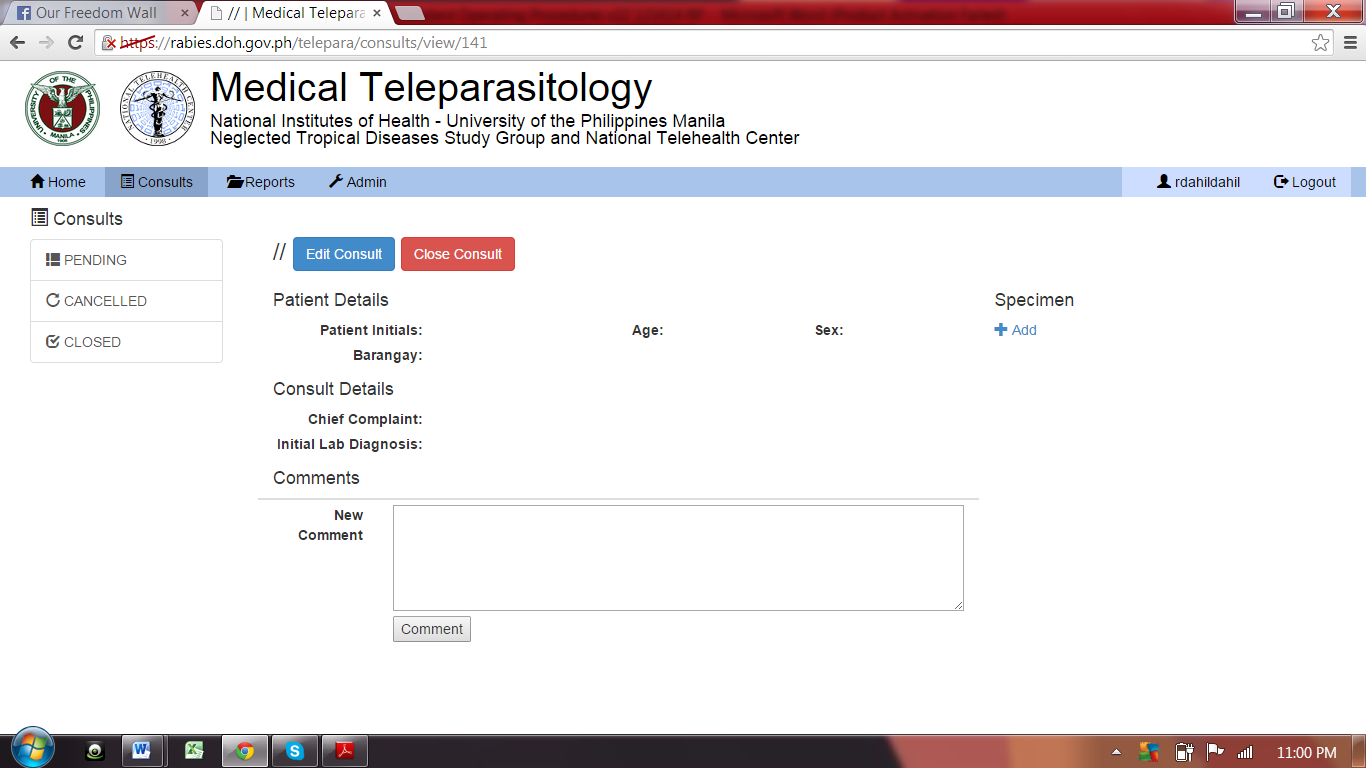 Annex D. Screen Shot of Consult Form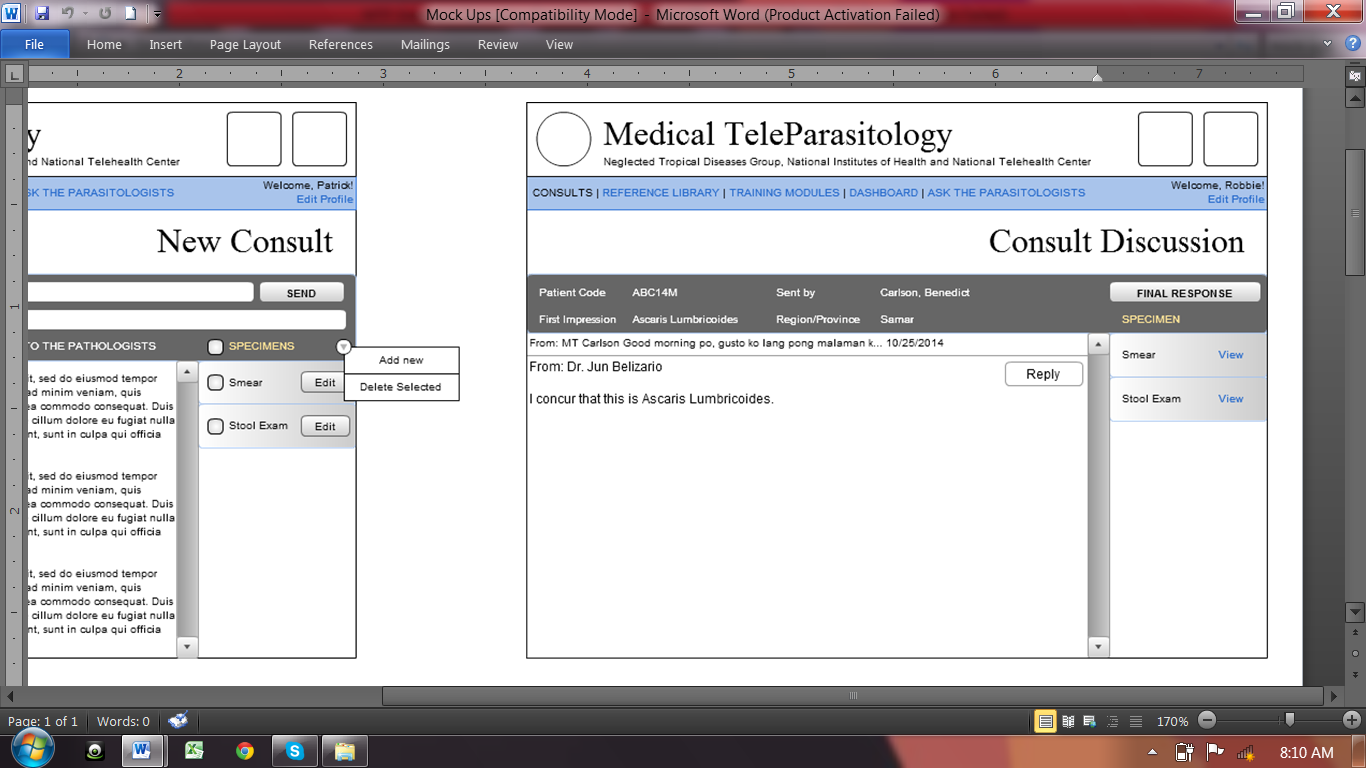 Computer Terminala desktop or laptop that is able to recognize, convert, store, and send digital images captured by the Image Capture DeviceDiagnostic Parasitologyrefers to the reliable diagnosis of parasitic infections through accurate identification of eggs/larvae/cysts/trophozoites and adult worms in stool or other specimens using standardized techniques, and instruments or equipment in good condition by a well-trained medical technologist/microscopistDigital Imageall images of microscopic view of the specimens uploaded in the system by the referring medical technologist/microscopistExpert Poola group of diagnostic parasitologists with expertise and noteworthy academic and clinical experience who receives digital images and confers to come up with a confirmatory diagnosisHardwareincludes the image capture device, computer terminal, and server necessary for the Medical Teleparasitology Project to functionHuman Parasite Image Bank	the collection of human parasite images in the Medical Teleparasitology System which can be accessed by the public and can be used for reference, teaching, and trainingImage Capture Deviceany gadget with camera (e.g. cellular phone, tablet) and/or digital camera with at least 0.8 megapixels that is able to store, transfer and/or send digital imagesLocal Accession CodeMedical Parasitologythe characters and/or numbers assigned to a specimen mainly used to maintain patient confidentialitythe branch of medical sciences dealing with organisms (parasites) which live temporarily or permanently, concerned primarily with human beings and their medical significance, as well as their importance in human communities.Medical Teleparasitology Networka group of medical technologists/microscopists and diagnostic parasitologists who are members of the Medical Teleparasitology SystemMedical Teleparasitology Projectan information and communications–based Diagnostic Parasitology that links medical technologists in peripheral laboratories to expert parasitologists for accurate and timely diagnosis of parasitic infections Medical Teleparasitology Systemrefers to the information and communications – based application technology consisting of the software and database linked into the Medical Teleparasitology NetworkNeglected Tropical DiseasesReferral Centermedically diverse group of infections caused by a variety of pathogens such as viruses, bacteria, protozoans, and helminthes (WHO, 2013)the academic institution (University of the Philippines Manila), that gives the final diagnosis of referred cases through the members of the expert poolPeripheral laboratory			any general clinical laboratory whether institution-based or free-standing in the regional, provincial, city, municipal, district, or rural health unit located in the regions targeted by the projectRapid Assessment Survey		survey accomplished by the medical technologists prior to the Diagnostic Parasitology and Medical Teleparasitology training to gather baseline information on diagnostic capacity and endemicity of parasitic infectionsServera cloud-based storage device that will house all the data collected by the system Softwarean organized operating system or application that will provide the infrastructure for referral of digital images from the peripheral laboratories to the Referral Center, feedback of results to the end-users, and epidemiological mapping of referred and confirmed casesTelehealthincludes surveillance, health promotion and public health functions. It is broader in definition than telemedicine as it includes computer-assisted telecommunications to support management, surveillance, literature and access to medical knowledge (WHO, 2014)Telemedicinethe delivery of health care services, where distance is a critical factor, by all health care professionals using information and communication technologies for the exchange of valid information  for diagnosis, treatment and prevention of disease and injuries, research and evaluation, and for  the continuing education of health care providers, all in the interests of advancing the health of individuals and their communities (WHO, 2010)STEPSTIMEFRAME1. Specimen processing and examination30-90 minutes (1 hour and 30 minutes)2. Submission of specimen  to the system15-20 minutes3. Triage of specimen15 minutes4. Response and confirmatory diagnosis submission to the referring medical technologist and closing of the referral case20-22 hoursTOTAL24 hoursObjectivesIndicatorsMeans of VerificationExpected Outputs1. To describe the endemicity and relative frequency of parasitic infections in selected regions in the Philippines Incidence and prevalence of parasitic infections Laboratory records of parasitic infectionsSentinel surveillance dataBaseline data on endemicity and relative frequency of parasitic infections in selected regions 2. To describe an update on the endemicity and relative frequency of parasitic infections in selected regions in the Philippines using Medical Teleparasitology Incidence and prevalence of parasitic infections Laboratory records of parasite infection forwarded to the MTP SystemUpdated data on endemicity of parasitic infections in the selected regionsObjectivesIndicatorsMeans of VerificationExpected Outputs1. To develop a Medical Teleparasitology System for the laboratory diagnosis of parasitic infections Meetings and workshops of project team and TWGMinutes of meeting/
summary and resolutionsConceptual FrameworkReferral SystemList of expert parasitologistEstablished collaboration with different sectors (i.e. DOH, PAMET)Manual of Procedures Policy formulation2. To develop a Medical Teleparasitology database and a distribution map of referred cases of parasitic infections in support of the NTDIS of DOH No. and types of cases of parasitic infections reported by participating  laboratoriesLaboratory recordsMedical Teleparasitology System2. To develop a Medical Teleparasitology database and a distribution map of referred cases of parasitic infections in support of the NTDIS of DOH Identified places of origin of cases receivedMTP SystemDistribution map of parasitic infections3. To demonstrate the feasibility and utility of the Medical Teleparasitology System No. of participating peripheral laboratoriesMTP SystemList of participating laboratories3. To demonstrate the feasibility and utility of the Medical Teleparasitology System No. of medical technologists receiving diagnostic parasitology trainingMTP SystemList of medical technologists participated in the training3. To demonstrate the feasibility and utility of the Medical Teleparasitology System No. of referrals sent and received through the systemMTP SystemMonthly statistics3. To demonstrate the feasibility and utility of the Medical Teleparasitology System No. of advocacy meetings conductedMinutes of meetings/summary and resolutionsIncrease in the level of awareness of medical technologists, medical doctors, other health professionals, and the public on the availability of the service3. To demonstrate the feasibility and utility of the Medical Teleparasitology System No. of advocacy meeting attendeesMinutes of meetings/summary and resolutionsIncrease in the number of online members of the MTP systemObjectivesIndicatorsMeans of VerificationExpected Outputs1. To describe the diagnostic capacity on parasitic infections of local laboratory personnel in selected regions in the Philippines No. of correct answers in the written and practical examinationsPre-testBaseline diagnostic capacity for parasitic infections of local laboratory staff 2. To assess the improvement in the diagnostic capacity of laboratory personnel participating in the referral systemNo. and types of cases/proportion initially misdiagnosed MTP SystemNo. of cases misdiagnosed2. To assess the improvement in the diagnostic capacity of laboratory personnel participating in the referral systemNo. and types of cases/proportion correctly diagnosedMTP SystemNo. of cases correctly diagnosed2. To assess the improvement in the diagnostic capacity of laboratory personnel participating in the referral systemNo. of correct answers in the online examTest ResultsImprovement on the diagnostic capacity for parasitic infection of local laboratory staff six months after2. To assess the improvement in the diagnostic capacity of laboratory personnel participating in the referral systemNo. of medical technologists/ proportion with correct diagnosis of shared imagesMTP SystemNo. of cases correctly diagnosed   Regional Hospital or Medical Center          Laboratory Regional Health Office Laboratory Provincial Hospital Laboratory Provincial Health Office Laboratory District Hospital Laboratory City Hospital Laboratory City Health Office Laboratory Municipal Hospital Laboratory Municipal Health Office    or Rural Health Unit LaboratoryTechniqueNo. of request/s per weekTechniqueNo. of request/sper week Direct Fecal Smear    _______ Kinyoun Staining_______ Kato-Katz/ Kato Thick        Method_______ NaOH Concentration     Technique_______ Formalin Ether   Concentration Technique (FECT)_______ Thick and thin blood     Smears Others (Please specify.)  ______________________   _______ Ascaris lumbricoides Fasciolid Entamoeba coli Trichuris trichiura Echinostoma spp. Endolimax nana Hookworm Diphyllobothrium latum Blastocystis hominis Enterobius vermicularis Hymenolepis diminuta Cryptosporidium spp. Capillaria philippinensis Hymenolepis nana Giardia lamblia Schistosoma japonicum Railletina garissoni Wuchereria bancrofti Paragonimus westermani Taenia spp. Brugia malayii Heterophyid Entamoeba    hystolytica/dispar Others (Please specify.)______________________ 1-10 cases per month 31-40 cases per month 11-20 cases per month >40 cases per month 21-30 cases per month I don’t know Ascaris lumbricoides Fasciolid Entamoeba coli Trichuris trichiura Echinostoma spp. Endolimax nana Hookworm Diphyllobothrium latum Blastocystis hominis Enterobius vermicularis Hymenolepis diminuta Cryptosporidium spp. Capillaria philippinensis Hymenolepis nana Giardia lamblia Schistosoma japonicum Railletina garissoni Wuchereria bancrofti Paragonimus westermani Taenia spp. Brugia malayii Heterophyid Entamoeba    hystolytica/dispar Others (Please specify.)______________________                    Training                   Institution     Year____________________________________________________________________________________________________________________________________________________________________________________________________________TimeNov 19 (Wednesday)Nov 20 (Thursday)Nov 21 (Friday)8:00 a.m.Registration of Participants8:30 a.m.Pre-test  Theoretical Examination  Practical Examination   (electronic images)Lecture:Quality assurance in diagnosis of intestinal parasitic infectionsDr. Vicente Y. Belizario, Jr.Lecture:Medical Teleparasitology System: Diagnostic Parasitology using ICTDr. Patrick Sylim9:30 a.m.Opening CeremonyWelcome Remarks:Orientation to the CourseIntroductions of Participants Photo OpportunityLecture:Quality assurance in diagnosis of intestinal parasitic infectionsDr. Vicente Y. Belizario, Jr.Lecture:Medical Teleparasitology System: Diagnostic Parasitology using ICTDr. Patrick Sylim10:00 a.m.Opening CeremonyWelcome Remarks:Orientation to the CourseIntroductions of Participants Photo OpportunityBreakLecture:Medical Teleparasitology System: Diagnostic Parasitology using ICTDr. Patrick Sylim10:30 a.m.BreakPractice identification of electronic imagesMr. Roy DahildahilBreak10:45 a.m.Lecture: Epidemiology, control and prevention of intestinal parasitic infections in the PhilippinesDr. Vicente Y. Belizario, Jr.Practice identification of electronic imagesMr. Roy DahildahilMedical teleparasitology System demonstration and return demonstrationDr. Patrick Sylim 11:15Lecture: Epidemiology, control and prevention of intestinal parasitic infections in the PhilippinesDr. Vicente Y. Belizario, Jr.Post-test    Practical Examination    (electronic images)Medical teleparasitology System demonstration and return demonstrationDr. Patrick Sylim 12:00 p.m.LunchLunchLunch1:00 p.m.Lecture:Laboratory diagnosis of intestinal parasites in stool specimensDr. Arlene BertusoPractice Stool UnknownMs. Myra MisticaPost testMedical Teleparasitology System Reference SchemeDr. Rodelia Pascua2:00 p.m.Laboratory Period: Mr. Roy Dahildahil and Mr. Herschel Don GoDemonstration of laboratory procedures and intestinal parasites in preserved and fresh stool specimensExercise on Direct Fecal Smear, Kato thick, Kato-Katz and Formalin Ether Concentration  TechniquePost-test   Stool Unknown    Ms. Myra MisticaImage BankMr. Herschel Don GoMedical Teleparasitology System demonstration and return demonstrationDr. Patrick Sylim2:30 p.m.Laboratory Period: Mr. Roy Dahildahil and Mr. Herschel Don GoDemonstration of laboratory procedures and intestinal parasites in preserved and fresh stool specimensExercise on Direct Fecal Smear, Kato thick, Kato-Katz and Formalin Ether Concentration  TechniquePost-test   Stool Unknown    Ms. Myra MisticaBreak3:00 p.m.Laboratory Period: Mr. Roy Dahildahil and Mr. Herschel Don GoDemonstration of laboratory procedures and intestinal parasites in preserved and fresh stool specimensExercise on Direct Fecal Smear, Kato thick, Kato-Katz and Formalin Ether Concentration  TechniquePost-test   Stool Unknown    Ms. Myra MisticaClosing ceremonyThanksgiving prayerSharing of Insights from the ParticipantsPresentation by the Three GroupsFeedback from the Course CoordinatorRecognition of Outstanding ParticipantsAwarding of Certificates of ParticipationMessages from Partner InstitutionsClosing Remarks3:30 p.m.BreakBreakClosing ceremonyThanksgiving prayerSharing of Insights from the ParticipantsPresentation by the Three GroupsFeedback from the Course CoordinatorRecognition of Outstanding ParticipantsAwarding of Certificates of ParticipationMessages from Partner InstitutionsClosing Remarks4:00 p.m.Continuation of laboratory period and return demonstrationCapturing electronic images of intestinal parasitesDr. Rodelia PascuaAdjournment5:00 p.m.Continuation of laboratory period and return demonstrationCapturing electronic images of intestinal parasitesDr. Rodelia PascuaAdjournment5:30 p.m.AdjournmentAdjournment